          На основании Федерального закона от 29.12.2022 года N 605-ФЗ "О внесении изменений в отдельные законодательные акты Российской Федерации", Районный Совет депутатов муниципального образования «Ленский район»                                               Р Е Ш И Л:Внести изменения в приложение к решению Районного Совета депутатов муниципального образования «Ленский район» от 07.07.2021 года № 10-5 «Об утверждении Порядка управления и распоряжения имуществом, находящимся в муниципальной собственности муниципального образования «Ленский район» Республики Саха (Якутия)»:В преамбуле, слова  «Федеральным законом от 22.07.2008 года № 159-ФЗ «Об особенностях отчуждения недвижимого имущества, находящегося в государственной собственности субъектов Российской Федерации или в муниципальной собственности и арендуемого субъектами малого и среднего предпринимательства, и внесении изменений в отдельные законодательные акты Российской Федерации» заменить на слова «Федеральным законом от 22.07.2008 года N 159-ФЗ "Об особенностях отчуждения движимого и недвижимого имущества, находящегося в государственной или в муниципальной собственности и арендуемого субъектами малого и среднего предпринимательства, и о внесении изменений в отдельные законодательные акты Российской Федерации»; По тексту, слова «Приказом Федеральной антимонопольной службы от 10.02.2010 года  № 67» заменить на слова «Приказом ФАС России от 21.03.2023 года N 147/23».            2. Опубликовать настоящее решение в средствах массовой информации и разместить на официальном сайте муниципального образования «Ленский район».            3. Настоящее решение вступает в силу со дня официального опубликования в средствах массовой информации и размещения на официальном сайте муниципального образования «Ленский район».  МУНИЦИПАЛЬНОЕ ОБРАЗОВАНИЕ«ЛЕНСКИЙ РАЙОН»РЕСПУБЛИКИ САХА (ЯКУТИЯ)РАЙОННЫЙ СОВЕТДЕПУТАТОВ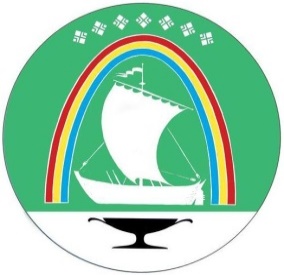 САХА ӨРӨСПYYБYЛYКЭТИН «ЛЕНСКЭЙ ОРОЙУОНУН»МУНИЦИПАЛЬНАЙ ТЭРИЛЛИИТЭОРОЙУОН ДЕПУТАТТАРЫН СЭБИЭТЭ	                                                   РЕШЕНИЕ                                                    СЕССИИО внесении изменений в приложение к решению Районного Совета депутатов муниципального образования «Ленский район» от 07.07.2021 года № 10-5 «Об утверждении Порядка управления и распоряжения имуществом, находящимся в муниципальной собственности муниципального образования «Ленский район» Республики Саха (Якутия)»Председатель                             Н.А. МозговаИ.о. главы                                                                                     Е.Г. Саморцев